ВРЕМЯ  ПРИЕМА ДОКУМЕНТОВ: С 01.04.2024 года по 17.06.2024 года                      понедельник с 13.00 до 17.00 	                      вторник с 08.00 до 12.00                       пятница с 14.00 до 18.00 ПЕРЕЧЕНЬ ПРЕДОСТАВЛЯЕМЫХ   ДОКУМЕНТОВ:1. Свидетельство  о регистрации по месту проживания (пребывания) ребенка. 2. Копия свидетельства о рождении ребенка. 3.Копия паспорта заявителя (законных представителей). 	При себе иметь паспорт одного из родителей (законного представителя).   	Для лиц, пользующихся правом  первоочередного, преимущественного приема – документы, подтверждающие право преимущественного приема.Приказ №21-Д от 28.03.2024г.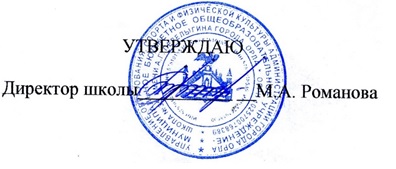 